INFORMAÇÕES COMPLEMENTARES- TERMO DE AUTORIZAÇÃO PARA PUBLICAÇÃO DAS TESES E DISSERTAÇÕES DIGITAIS NA BIBLIOTECA DA UFRRJ
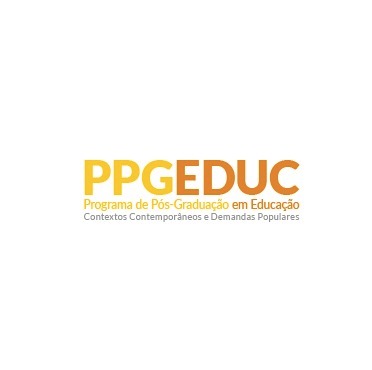 Informações de Acesso ao DocumentoEste trabalho é confidencial? ( ) sim ( ) nãoOcasionará registro de patente? ( ) sim ( ) nãoPode ser liberado para publicação? ( ) total ( ) parcial ( ) nãoEm caso de publicação parcial assinale as permissões:( ) Sumário( ) Capítulos, especifique:( ) Bibliografia( ) Outras:Obs: Nos casos de registro de patente, deverá ser anexada a declaração da Agência de Inovação da UFRRJ, informando o tempo de confidencialidade.INFORMAÇÕES - PROJETO DE PESQUISATítulo do projeto de pesquisa em que esteve vinculado(a) no PPGEduc (caso não saiba, consultar seu/sua orientador/a): ____________________________________________________________________________________________________________________________________________Data de início de vínculo no referido projeto de pesquisa: __/__/____Data de fim de vínculo no referido projeto de pesquisa: __/__/____ÁREA DE ATUAÇÃOPossui vínculo empregatício?(   ) Sim(   ) NãoCaso possua vínculo empregatício, preencha:Tipo de vínculo empregatício:(   ) CLT(   ) Servidor Público(   ) Aposentado(   ) Colaborador(   ) Bolsa de FixaçãoTipo de Instituição:(   ) Empresa Pública ou Estatal(   ) Empresa Privada(   ) Outros(   ) Instituição de Ensino e PesquisaExpectativa de atuação:(   ) Ensino e Pesquisa(   ) Pesquisa(   ) Empresas(   ) Profissional Autônomo(   ) OutrosMesma área de atuação (de formação no PPGEduc)?(   ) Sim(   ) Não_________________________________________Assinatura do(a) aluno(a)